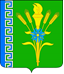 АДМИНИСТРАЦИЯ ТРЕХСЕЛЬСКОГО СЕЛЬСКОГО ПОСЕЛЕНИЯУСПЕНСКОГО РАЙОНАПОСТАНОВЛЕНИЕот  13.09.2019г.					                                            № 53с. ТрехсельскоеОб использовании региональной информационной системы Краснодарского края, используемой в сфере закупок для обеспечения государственных и муниципальных нуждВ  соответствии со статьями13,14 Федерального закона от 27 июля 2006 г. № 149-ФЗ «Об информации, информационных технологиях и о защите информации», частями 7,9 статьи 4 Федерального закона от 5 апреля 2013г. № 44-ФЗ «О контрактной системе в сфере закупок  товаров, работ, услуг для обеспечения государственных и муниципальных нужд», постановлением  администрации (губернатора) Краснодарского края от 19.01.2016г.№7 «Об утверждении порядка функционирования и использования региональной информационной системы в сфере закупок Краснодарского края» в целях повышения эффективности осуществления закупок товаров, работ, услуг заказчиками муниципального образования п о с т а н о в л я ю: 1.Заказчикам администрации Трехсельского сельского поселения  осуществляющим закупки в порядке,  установленном Федеральным законом от 5 апреля 2013 г. № 44-ФЗ «О контрактной системе в сфере закупок товаров, работ, услуг для обеспечения государственных и муниципальных нужд», при организации и осуществлении закупок товаров, работ, услуг использовать региональную информационную систему Краснодарского края, используемую  в сфере закупок  для  обеспечения государственных и муниципальных нужд (далее–региональная система), на всех стадиях закупочного процесса.        2.При осуществлении закупок товаров, работ, услуг заказчикам, указанным в пункте 1 настоящего постановления руководствоваться регламентов работы региональной системы, утвержденным приказом департамента по регулированию контрактной системы Краснодарского края   от 19.01.2016г.       3.Главным распорядителям бюджетных средств обеспечить ознакомление подведомственных  организаций с настоящим постановлением.       4.Контроль за выполнением настоящего постановления оставляю за собой.          5.Настоящее постановление вступает в силу в части осуществления закупок с 29.07.2019г., а в остальной части с момента присоединения к соглашению об использовании региональной системы.Глава Трехсельскогосельского поселения Успенского района						             Т.И. Калза Проект подготовлен и внесенГлавный  специалист администрацииТрехсельского сельского поселения                                          Т.А. КостыреваПроект согласован:ведущий специалист администрацииТрехсельского сельского поселения                                           О.А. Пащенко                   О.А. Пащенко